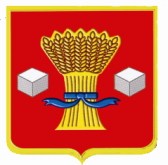 АдминистрацияСветлоярского муниципального района Волгоградской областиПОСТАНОВЛЕНИЕот 30.12.2016                № 2079Об утверждении Ведомственного перечня муниципальных услуг и работ, оказываемых и выполняемых муниципальнымиучреждениями Светлоярского муниципального района (Светлоярского городского поселения)  	В соответствии с постановлением администрации Светлоярского муниципального района Волгоградской области от 29.09.2015 № 1046 «Об утверждении Порядка формирования, ведения и утверждения ведомственных перечней муниципальных услуг и работ, оказываемых и выполняемых муниципальными учреждениями Светлоярского городского поселения», от 29.07.2015 № 1047 «Об утверждении Порядка формирования, ведения и утверждения ведомственных перечней муниципальных услуг и работ, оказываемых и выполняемых муниципальными учреждениями Светлоярского муниципального района Волгоградской области», руководствуясь Уставом Светлоярского муниципального района Волгоградской области, Уставом Светлоярского городского поселения Светлоярского муниципального района Волгоградской области,п о с т а н о в л я ю:Утвердить ведомственный перечень муниципальных услуг и работ, оказываемых и выполняемых муниципальными учреждениями Светлоярского муниципального района  в сфере «Образование» (Приложение 1).Утвердить ведомственный перечень муниципальных услуг и работ, оказываемых и выполняемых муниципальными учреждениями Светлоярского муниципального района  в сфере «Молодежная политика и оздоровление детей» (Приложение 2).Утвердить ведомственный перечень муниципальных услуг и работ, оказываемых и выполняемых муниципальными учреждениями Светлоярского муниципального района (Светлоярского городского поселения) в сфере «Культура и искусство» (Приложение 3).Утвердить ведомственный перечень муниципальных услуг и работ, оказываемых и выполняемых муниципальными учреждениями Светлоярского муниципального района  в сфере «Физическая культура и спорт» (Приложение 4).Утвердить ведомственный перечень муниципальных услуг и работ, оказываемых и выполняемых муниципальными учреждениями Светлоярского муниципального района  в сфере «Прочая деятельность» (Приложение 5).Признать утратившим силу:- постановление администрации Светлоярского муниципального района от 24.12.2015 № 1831 «Об утверждении Ведомственного перечня муниципальных услуг и работ, оказываемых и выполняемых муниципальными учреждениями Светлоярского муниципального района в сфере «Культура» (в ред. от 26.10.2016 № 1617);-  постановление администрации Светлоярского муниципального района от 24.12.2015 № 1832 «Об утверждении Ведомственного перечня муниципальных услуг и работ, оказываемых и выполняемых муниципальными учреждениями Светлоярского муниципального района в сфере «Образование» (в ред. от 26.10.2016 № 1616); - постановление администрации Светлоярского муниципального района от 24.12.2015 № 1833 «Об утверждении Ведомственного перечня муниципальных услуг и работ, оказываемых и выполняемых Муниципальным бюджетным учреждением «Хозяйственно-транспортная служба»;- постановление администрации Светлоярского муниципального района от 28.12.2015 № 1851 «Об утверждении Ведомственного перечня муниципальных услуг и работ, оказываемых и выполняемых муниципальным бюджетным учреждением «Управление муниципального хозяйства» Светлоярского муниципального района Волгоградской области»;- постановление администрации Светлоярского муниципального района от 28.12.2015 № 1852 «Об утверждении Ведомственного перечня муниципальных услуг и работ, оказываемых и выполняемых муниципальным бюджетным учреждением детским оздоровительным лагерем «Чайка» Светлоярского муниципального района Волгоградской области»;- постановление администрации Светлоярского муниципального района от 30.12.2015 № 1876 «Об утверждении Ведомственного перечня муниципальных услуг и работ, оказываемых и выполняемых муниципальным бюджетным учреждением Светлоярского муниципального района Волгоградской области Редакцией газеты «Восход»;- постановление администрации Светлоярского муниципального района от 30.12.2015 № 1883 «Об утверждении Ведомственного перечня муниципальных услуг и работ, оказываемых и выполняемых муниципальным учреждением «Центр инновационных технологий»;- постановление администрации Светлоярского муниципального района от 16.062016 № 881 «Об утверждении Ведомственного перечня муниципальных услуг и работ, оказываемых и выполняемых муниципальными учреждениями Светлоярского городского поселения Светлоярского муниципального района Волгоградской области».Настоящее постановление вступает в силу с момента его подписания и распространяет свое действие на правоотношения, возникшие с 01.01.2017.    Отделу по муниципальной службе, общим и кадровым вопросам (Иванова Н.В.) разместить настоящее постановление в сети Интернет на официальном сайте Светлоярского муниципального района Волгоградской области.Контроль над исполнением настоящего постановления возложить на начальника отдела бюджетно-финансовой политики администрации Светлоярского муниципального района Л.А. Евдокимову.Глава муниципального района                                                               Б.Б. КоротковАбраменко Е.Н Ведомственный перечень муниципальных услуг и работ,  оказываемых и выполняемых муниципальными учреждениями Светлоярского муниципального района в сфере «Образование»1* Федеральный закон от 06.10.2003 № 131-ФЗ "Об общих принципах организации местного самоуправления в Российской Федерации";2* Федеральный закон от 06.10.1999 № 184-ФЗ "Об общих принципах организации законодательных (представительных) и исполнительных органов государственной власти субъектов Российской Федерации";3* Федеральный закон от 29.12.2012 № 273-ФЗ "Об образовании в Российской Федерации";4* Приказ Министерства образования и науки Российской Федерации от 30.08.2013 № 1014 "Об утверждении Порядка организации и осуществления образовательной деятельности по основным общеобразовательным программам - образовательным программам дошкольного образования";5* Приказ Министерства образования и науки Российской Федерации от 17.10.2013 № 1155 "Об утверждении федерального государственного образовательного стандарта дошкольного образования»;6* Приказ Министерства образования и науки Российской Федерации от 29.08.2013 N 1008 "Об утверждении Порядка организации и осуществления образовательной деятельности по дополнительным общеобразовательным программам"; 7* Приказ Министерства культуры Российской Федерации от 16.07.2013 № 998 «Об утверждении перечня дополнительных предпрофессиональных программ в области искусств»;8* Приказ Министерства спорта Российской Федерации от 12.09.2013 N 730 "Об утверждении федеральных государственных требований к минимуму содержания, структуре, условиям реализации дополнительных предпрофессиональных программ в области физической культуры и спорта и к срокам обучения по этим программам"; 9* Постановление администрации Светлоярского муниципального района Волгоградской области от 11.12.2015 № 1749 «Об утверждении Устава муниципального бюджетного дошкольного образовательного учреждения «Светлоярский детский сад № 7» Светлоярского муниципального района Волгоградской области»;10* Постановление администрации Светлоярского муниципального района Волгоградской области от 11.12.2015 № 1745 «Об утверждении Устава муниципального автономного общеобразовательного учреждения «Ивановская средняя школа» Светлоярского муниципального района Волгоградской области»;11* Постановление администрации Светлоярского муниципального района Волгоградской области от 11.12.2015 № 1746 «Об утверждении устава муниципального автономного общеобразовательного учреждения «Привольненская средняя школа имени М.С. Шумилова» Светлоярского муниципального района Волгоградской области»;12* Постановление администрации Светлоярского муниципального района Волгоградской области от 11.12.2015 № 1747 «Об утверждении Устава муниципального автономного общеобразовательного учреждения «Светлоярская средняя школа № 2 имени Ф.Ф. Плужникова» Светлоярского муниципального района Волгоградской области»;13* Постановление администрации Светлоярского муниципального района Волгоградской области от 11.12.2015 № 1750 «Об утверждении Устава муниципального автономного образовательного учреждения дополнительного образования «Светлоярская детско-юношеская спортивная школа» Светлоярского муниципального района Волгоградской области»;14* Постановление администрации Светлоярского муниципального района Волгоградской области от 11.07.2011 № 945 «Об утверждении новой редакции Устава муниципального бюджетного образовательного учреждения дополнительного образования детей «Светлоярская детская  школа искусств» Светлоярского муниципального района Волгоградской области».Управляющий делами                                                                          Т. В. РаспутинаВедомственный перечень муниципальных услуг и работ, оказываемых и выполняемых муниципальными учреждениями Светлоярского муниципального района в сфере «Молодежная политика и оздоровление детей»1* Федеральный закон от 06.10.2003 № 131-ФЗ "Об общих принципах организации местного самоуправления в Российской Федерации";2* Федеральный закон от 06.10.1999 № 184-ФЗ "Об общих принципах организации законодательных (представительных) и исполнительных органов государственной власти субъектов Российской Федерации";3* Федеральный закон от 29.12.2012 № 273-ФЗ "Об образовании в Российской Федерации";4* Постановление администрации Светлоярского муниципального района Волгоградской области от 18.08.2011 № 1215 «Об утверждении новой редакции Устава муниципального бюджетного учреждения детского оздоровительного лагеря «Чайка» Светлоярского муниципального района Волгоградской области».Управляющий делами                                                                          Т. В. РаспутинаВедомственный перечень муниципальных услуг и работ, оказываемых и выполняемых муниципальными учреждениями Светлоярского муниципального района (Светлоярского городского поселения) в сфере «Культура и искусство»1* Федеральный закон от 26.05.1996 № 54-ФЗ «О Музейном фонде Российской Федерации и музеях в Российской Федерации»;2* Закон Российской Федерации от 09.10.1992 № 3612-1 "Основы законодательства Российской Федерации о культуре";3* Федеральный закон от 29.12.1994 № 78-ФЗ «О библиотечном деле»;4* Постановление администрации Светлоярского муниципального района Волгоградской области от 30.11.2015 № 1671 «Об утверждении новой редакции Устава муниципального бюджетного учреждения культуры «Историко-краеведческий музей» Светлоярского муниципального района Волгоградской области»;5* Постановление администрации Светлоярского муниципального района Волгоградской области от 26.05.2016 № 764 «Об утверждении Устава муниципального бюджетного учреждения культуры «Светлоярский центр культуры, досуга и библиотечного обслуживания».Управляющий делами                                                                          Т. В. РаспутинаВедомственный перечень муниципальных услуг и работ, оказываемых и выполняемых муниципальными учреждениями Светлоярского муниципального района в сфере «Физическая культура и спорт»1* Федеральный закон от 04.12.2007 № 329-ФЗ «О физической культуре и спорте в Российской Федерации»;2* Федеральный закон от 06.10.2003 № 131-ФЗ "Об общих принципах организации местного самоуправления в Российской Федерации";3* Федеральный закон от 06.10.1999 № 184-ФЗ "Об общих принципах организации законодательных (представительных) и исполнительных органов государственной власти субъектов Российской Федерации";4* Постановление администрации Светлоярского муниципального района Волгоградской области от 11.12.2015 № 1750 «Об утверждении Устава муниципального автономного образовательного учреждения дополнительного образования «Светлоярская детско-юношеская спортивная школа» Светлоярского муниципального района Волгоградской области».Управляющий делами                                                                          Т. В. РаспутинаВедомственный перечень муниципальных услуг и работ,  оказываемых и выполняемых муниципальными учреждениями Светлоярского муниципального района в сфере «Прочая деятельность»1* Указ Президента Российской Федерации от 31.12.1993 № 2334 «О дополнительных гарантиях прав граждан на информацию»;2*Федеральный закон от 06.10.2003 №131-ФЗ "Об общих принципах организации местного самоуправления Российской Федерации";3* Федеральный закон от 27.07.2006 № 149-ФЗ "Об информации, информационных технологиях и о защите информации»;4* Федеральный закон от 13.03.2006 № 38-ФЗ "О рекламе»;5* Закон Российской Федерации от 27.12.1991 № 2124-1 «О средствах массовой информации»;6* Постановление Правительства Российской Федерации от 05.01.1998 № 3 «О порядке закрепления и использования находящихся в федеральной собственности административных зданий, строений и нежилых помещений»;7* Постановление администрации Светлоярского муниципального района Волгоградской области от 11.12.2015 № 1748 «Об утверждении Устава муниципального бюджетного учреждения «Управление муниципального хозяйства» Светлоярского муниципального района Волгоградской области»;8* Постановление администрации Светлоярского муниципального района Волгоградской области от 01.11.2011 № 1686 «Об утверждении Устава муниципального учреждения «Центр инновационных технологий» в новой редакции»;9* Постановление администрации Светлоярского муниципального района Волгоградской области от 09.08.2011 № 1153 «Об утверждении в новой редакции Устава муниципального бюджетного учреждения Редакция газеты «Восход» «Светлоярского муниципального района Волгоградской области». Управляющий делами                                                                          Т. В. РаспутинаПриложение № 1 к постановлению  администрацииСветлоярского муниципального районаот 30.12.2016 №  2079№ п/пНаименование муниципальной услуги (работы)                               Код ОКВЭДУслуга - "1"
Работа - "2"Наименование органа, осуществляющего полномочия учредителя, код в соответствии с реестром участников бюджетного процессаНаименование муниципального учреждения, оказывающего услугу (выполняющего работу),                  код в соответствии с реестром участников бюджетного процессаСодержание услуги (работы)Условия (формы) оказания услуги (выполнения работы)Вид деятельности муниципального учрежденияКатегории потребителей муниципальной услуги (работы) Показатели, характеризующие  объем и качество муниципальной услуги (работы), единицы их измеренияПлатность услуги (работы)  
бесплатная– «1»;
платная – «2»;
частично платная – «3»Нормативные правовые акты, на основании которых муниципальные услуги (работы) включены в ведомственный перечень 123456789101112131.Реализация основных общеобразовательных программ дошкольного образования  85.1185.14(80.10.1) 1Администрация Светлоярского муниципального района Волгоградской области (18303641)МБДОУ «Светлоярский д/с № 7»;МАОУ «Ивановская СШ»Виды образовательных программ, Категория потребителей, Возраст обучающихся – От 1 года до 3 лет; От 3 лет до 8 летФормы образования и формы реализации образовательных программ – Очная Справочник периодов пребывания – группа полного дняОбразование и наукаФизические лица в возрасте до 8 летЧисло обучающихся (Человек); Число человеко-дней обучения (Человеко-день) Доля педагогических работников со средне специальным и высшим педагогическим  образованием  (Процент)11*, 2*, 3*, 4*, 5*, 9*, 10*2.Реализация основных общеобразовательных программ начального общего образования 85.1285.14(80.10.2)1Администрация Светлоярского муниципального района Волгоградской области (18303641)МАОУ «Светлоярская СШ № 2 имени Ф.Ф. Плужникова»;МАОУ «Ивановская СШ»;МАОУ «Привольненская СШ имени М.С. Шумилова» Виды образовательных программ, Категория потребителей, Место обученияФормы образования и формы реализации образовательных программ – ОчнаяОбразование и наукаФизические лицаЧисло обучающихся (Человек).Уровень освоения обучающимися основной общеобразовательной программы начального общего образования по завершении первой ступени общего образования (Процент);Полнота реализации основной общеобразовательной программы начального общего образования (Процент);Уровень соответствия учебного плана общеобразовательного учреждения требованиям федерального базисного учебного плана (Процент)11*, 2*, 3*, 10*, 11*, 12*3.Реализация основных общеобразовательных программ  основного общего образования 85.1385.14.(80.21.1)1Администрация Светлоярского муниципального района Волгоградской области (18303641)МАОУ «Светлоярская СШ № 2 имени Ф.Ф. Плужникова»;МАОУ «Ивановская СШ»;МАОУ «Привольненская СШ имени М.С. Шумилова» Виды образовательных программ, Категория потребителей, Место обученияФормы образования и формы реализации образовательных программ – ОчнаяОбразование и наукаФизические лицаЧисло обучающихся (Человек).Уровень освоения обучающимися основной общеобразовательной программы основного общего образования по завершении второй ступени общего образования (Процент);Полнота реализации основной общеобразовательной программы основного общего образования (Процент);Уровень соответствия учебного плана общеобразовательного учреждения требованиям федерального  базисного учебного плана (Процент)11*, 2*, 3*, 10*, 11*, 12*4.Реализация основных общеобразовательных программ  среднего общего образования 85.14(80.21.2)1Администрация Светлоярского муниципального района Волгоградской области (18303641)МАОУ «Светлоярская СШ № 2 имени Ф.Ф. Плужникова»;МАОУ «Ивановская СШ»;МАОУ «Привольненская СШ имени М.С. Шумилова» Виды образовательных программ, Категория потребителей, Место обученияФормы образования и формы реализации образовательных программ – ОчнаяОбразование и наукаФизические лицаЧисло обучающихся (Человек).Уровень освоения обучающимися основной общеобразовательной программы среднего общего образования по завершении обучения на третьей ступени общего образования (Процент)Полнота реализации основной общеобразовательной программы среднего общего образования (Процент);Уровень соответствия учебного плана общеобразовательного учреждения требованиям федерального  базисного учебного плана (Процент)11*, 2*, 3*, 10*, 11*, 12*5.Реализация дополнительных предпрофессиональных программ в области искусств 85.41 (80.10.3)1Администрация Светлоярского муниципального района Волгоградской области (18303641)МБОУ ДОД «Светлоярская ДШИ» Светлоярского муниципального района Волгоградской областиПрограмма - Жвопись, Народные инструменты, Фортепиано, Хоровое пение, Духовые и ударные инструменты Хореографическое творчествоВид программы Категория потребителей Формы образования и формы реализации образовательных программ – ОчнаяОбразование и наукаФизические лица, имеющие необходимые для освоения соответствующей образовательной программы творческие способности и физические данныеКоличество человеко-часов (Человеко-час)Доля обучающихся, освоивших дополнительные предпрофессиональные общеобразовательные программы в области искусств (Процент);Доля обучающихся, ставших победителями и призерами в конкурсах, выставках, смотрах и мероприятиях (Процент)11*, 2*, 3*, 7*, 14*6.Реализация дополнительных общеразвивающих программ 85.41(80.10.3)1Администрация Светлоярского муниципального района Волгоградской области (18303641)МБОУ ДОД «Светлоярская ДШИ» Светлоярского муниципального района Волгоградской области;                         Категория потребителей Виды образовательных программ Направленность образовательной программыФормы образования и формы реализации образовательных программ – Очная Образование и наукаФизические лицаКоличество человеко-часов (Человеко-час).Доля обучающихся, освоивших дополнительные общеразвивающие программы (Процент);Доля обучающихся, ставших победителями и призерами в конкурсах, выставках, смотрах и мероприятиях (Процент)11*, 2*, 3*, 6*, 14*7.Реализация дополнительных общеразвивающих программ 85.4193.19(80.10.3)1Администрация Светлоярского муниципального района Волгоградской области (18303641)МАОУ ДО «Светлоярская ДЮСШ»Категория потребителей, Виды образовательных программ, Направленность образовательной программы – физкультурно-спортивнойФормы образования и формы реализации образовательных программ – Очная Образование и наукаФизические лицаКоличество человеко-часов (Человеко-час)Доля обучающихся, освоивших дополнительные общеразвивающие образовательные программы (Процент)11*, 2*, 3*, 6*, 13*8.Реализация дополнительных предпрофессиональных программ в области физической культуры и спорта85.4193.19(80.10.3)1Администрация Светлоярского муниципального района Волгоградской области (18303641)МАОУ ДО «Светлоярская ДЮСШ»Категория потребителей, Виды спорта, Этапы подготовкиФормы образования и формы реализации образовательных программ – ОчнаяОбразование и наукаФизические лица, имеющие необходимые для освоения соответствующей образовательной программы способности в области физической культуры и спортаКоличество человеко-часов (Человеко-час)Доля обучающихся, освоивших дополнительные предпрофессиональные образовательные программы (Процент)11*, 2*, 3*, 8*, 13*Приложение № 2 к постановлению  администрацииСветлоярского муниципального районаот 30.12.2016  №  2079№ п/пНаименование муниципальной услуги (работы)                           Код ОКВЭДУслуга - "1"
Работа - "2"Наименование органа, осуществляющего полномочия учредителя, код в соответствии с реестром участников бюджетного процессаНаименование муниципального учреждения, оказывающего услугу (выполняющего работу),                  код в соответствии с реестром участников бюджетного процессаСодержание услуги (работы)Условия (формы) оказания услуги (выполнения работы)Вид деятельности муниципального учрежденияКатегории потребителей муниципальной услуги (работы) Показатели, характеризующие  объем и качество муниципальной услуги (работы), единицы их измеренияПлатность услуги (работы)  
бесплатная– «1»;
платная – «2»;
частично платная – «3»Нормативные правовые акты, на основании которых муниципальные услуги (работы) включены в ведомственный перечень123456789101112131Организация отдыха детей и молодежи 55.90(55.23.1)1Администрация Светлоярского муниципального района Волгоградской области (18303641)МБУ ДОЛ «Чайка» -Справочник периодов пребывания - в каникулярное время с круглосуточным пребываниемМолодежная политикаФизические лицаЧисло человеко-часов пребывания (Человеко-час)Количество человек (Человек)Число человеко-дней пребывания (Человеко-день)Наполняемость лагеря (Процент)11*, 2*, 3*, 4*Приложение № 3 к постановлению  администрацииСветлоярского муниципального районаот 30.12.2016  №  2079№ п/пНаименование муниципальной услуги (работы) Код ОКВЭДУслуга - "1"
Работа - "2"Наименование органа, осуществляющего полномочия учредителя, код в соответствии с реестром участников бюджетного процессаНаименование муниципального учреждения, оказывающего услугу (выполняющего работу),                  код в соответствии с реестром участников бюджетного процессаСодержание услуги (работы)Условия (формы) оказания услуги (выполнения работы) Вид деятельности муниципального учрежденияКатегории потребителей муниципальной услуги (работы) Показатели, характеризующие  объем и качество муниципальной услуги (работы), единицы их измеренияПлатность услуги (работы)  
бесплатная– «1»;
платная – «2»;
частично платная – «3»Нормативные правовые акты, на основании которых муниципальные услуги (работы) включены в ведомственный перечень123456789101112131Публичный показ музейных предметов, музейных коллекций 91.02 (92.52)1Администрация Светлоярского муниципального района Волгоградской области (18303641)МБУК «Светлоярский ИКМ»-Способы обслуживания (показ музейных предметов) - В стационарных условияхКультура, кинематография, архивное дело, туризмФизические лицачисло посетителей (Человек)количество выставок (Единица)Динамика числа посетителей экспозиций и выставок (Процент)2,31*, 2*, 4*2Создание экспозиций (выставок) музеев, организация выездных выставок91.02(92.52)2Администрация Светлоярского муниципального района Волгоградской области (18303641)МБУК «Светлоярский ИКМ»-Способы обслуживания (показ музейных предметов) - Вне стационараКультура, кинематография, архивное дело, туризмВ интересах обществаКоличество экспозиций (Единица)11*, 4*3Организация деятельности клубных формирований и формирований самодеятельного народного творчества93.29.9(92.51)1Администрация Светлоярского муниципального района Волгоградской области (18303641)МБУК «Светлоярский ЦКДиБО»--Культура, кинематография, архивное дело, туризмВ интересах общества, юридические лица, физические лицаКоличество клубных формирований (Единица)Число участников (Человек)Динамика клубных формирований (Процент)12*, 5*4Библиотечное, библиографическое и информационное обслуживание пользователей библиотеки91.01(92.51)1Администрация Светлоярского муниципального района Волгоградской области (18303641)МБУК «Светлоярский ЦКДиБО»-Способы обслуживания (пользователей библиотеки) –           В стационарных условияхКультура, кинематография, архивное дело, туризмфизические лица, юридические лицаКоличество посещений (Единица)Динамика числа пользователей по сравнению с предыдущим периодом (Процент)13*, 5*Приложение № 4 к постановлению  администрацииСветлоярского муниципального районаот 30.12.2016  №  2079№ п/пНаименование муниципальной услуги (работы) Код ОКВЭДУслуга - "1"
Работа - "2"Наименование органа, осуществляющего полномочия учредителя, код в соответствии с реестром участников бюджетного процессаНаименование муниципального учреждения, оказывающего услугу (выполняющего работу),                  код в соответствии с реестром участников бюджетного процесса   Содержание услуги (работы)Условия (формы) оказания услуги (выполнения работы) Вид деятельности муниципального учрежденияКатегории потребителей муниципальной услуги (работы) Показатели, характеризующие  объем и качество муниципальной услуги (работы), единицы их измеренияПлатность услуги (работы)  
бесплатная– «1»;
платная – «2»;
частично платная – «3»Нормативные правовые акты, на основании которых муниципальные услуги (работы) включены в ведомственный перечень123456789101112131Проведение занятий  физкультурно-спортивной направленности по месту проживания граждан93.19 (92.62)2Администрация Светлоярского муниципального района Волгоградской области (18303641)МАОУ ДО «Светлоярская ДЮСШ»--Физическая культура и спортВ интересах обществаКоличество занятий (Штука)11*, 4*2Организация и проведение официальных физкультурных (физкультурно-оздоровительных) мероприятий93.19(92.62)2Администрация Светлоярского муниципального района Волгоградской области (18303641)МАОУ ДО «Светлоярская ДЮСШ»Уровни проведения соревнований – Муниципальные Физическая культура и спортВ интересах обществаКоличество мероприятий (Штука)11*, 2*, 3*, 4*Приложение № 5 к постановлению  администрацииСветлоярского муниципального районаот 30.12.2016 №  2079№ п/пНаименование муниципальной услуги (работы)                               Код ОКВЭДУслуга - "1"
Работа - "2"Наименование органа, осуществляющего полномочия учредителя, код в соответствии с реестром участников бюджетного процессаНаименование муниципального учреждения, оказывающего услугу (выполняющего работу),                  код в соответствии с реестром участников бюджетного процессаСодержание услуги (работы)Условия (формы) оказания услуги (выполнения работы)Вид деятельности муниципального учрежденияКатегории потребителей муниципальной услуги (работы) Показатели, характеризующие  объем и качество муниципальной услуги (работы), единицы их измеренияПлатность услуги (работы)  
бесплатная– «1»;
платная – «2»;
частично платная – «3»Нормативные правовые акты, на основании которых муниципальные услуги (работы) включены в ведомственный перечень123456789101112131.Осуществление издательской деятельности58.14(22.13) 2Администрация Светлоярского муниципального района Волгоградской области (18303641)МБУ Редакция газеты «Восход»Виды издательской продукции - ГазетыФормы издательской продукции - ПечатнаяВсе учрежденияОрганы государственной власти; Органы местного самоуправления, Физические лица, Юридические лицаКоличество печатных страниц (Штука);Объем тиража (Штука);Объем тиража (Лист печатный);Количество комплектов документов (Штука);Объем печатной продукции (Квадратный сантиметр); Количество номеров (Штука), Количество полос формата А2 (Единиц в год)1,21*, 2*, 3*, 4*, 5*2.Техническое сопровождение и эксплуатация, вывод из эксплуатации информационных систем и компонентов информационно-телекоммуникационной инфраструктуры 70.2262.09(74.14)2Администрация Светлоярского муниципального района Волгоградской области (18303641)МУ «ЦИТ»Справочник видов ИС и компонентов ИТКИ - ИС обеспечения типовой деятельности. Справочник видов работ  - Техническая поддержка и обеспечение функционирования-Связь, информатика и средства массовой информации Юридические лица, Органы местного самоуправления, Муниципальные учреждения количество пользователей (Человек)количество автоматизированных рабочих мест (Единица)13*, 8*3.Содержание (эксплуатация) имущества, находящегося в государственной (муниципальной) собственности 68.32.2 (70.32.2)2Администрация Светлоярского муниципального района Волгоградской области (18303641)МБУ «УМХ»Содержание (эксплуатация) имущества, находящегося в государственной (муниципальной) собственности - Работы по исполнению функций заказчика, застройщика при строительстве объектов и сооружений Формы оказания услуг (работ) - постоянноЖилищно-коммунальное хозяйство, благоустройство, градостроительная деятельность, строительство и архитектурЮридические лица, Общество в целомКоличество обслуживаемых базовых станций(Количество обслуживаемых учреждений) (Штука) Проведение работы на объекте (Единица)Бесперебойное тепло-, водо-, энергообеспечение Содержание объектов недвижимого имущества в надлежащем санитарном состоянии Безаварийная работа инженерных систем и оборудования (Процент)6*, 7*6*6